ZAŁĄCZNIK NR 2. KADRY BIURO (OPZ)ŁĄCZNIE WARTOŚĆ BRUTTO:Lp.Nazwa IlośćWartość netto [zł]Wartośćbrutto [zł]1Półka na klawiaturę z płyty melaminowanej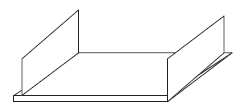 62Szafka dolna + listwa cokołowa76x55x82h kolor: brzoza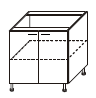 13szafa aktowa drzwi przesuwne, półki metalowe lub wzmocnione z płyty 18mm-20mm zakończone ceownikiem aluminiowym120x45x183h kolor: brzoza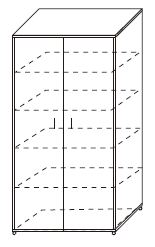 34nadstawka drzwi przesuwne, półki metalowe lub wzmocnione z płyty 18mm-20mm zakończone ceownikiem aluminiowym120x45x75h kolor:brzoza 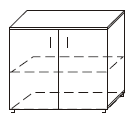 35szafa kątowa z dodatkowymi szufladami 90x45x183h kolor: brzoza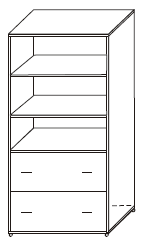 16szafa ubraniowa90x45x183h kolor: brzoza17szafa aktowa, Pólki metalowe lub wzmocnione z płyty 18mm-20mm zakończone ceownikiem aluminiowym90x45x183h kolor: brzoza18T+MTransport z montażemT+M19biurko proste140x70x74h  blat: brzoza  stelaż: aluminium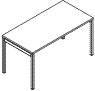 610Kontener z szufladą na filewkład szuflady metalowy wymiary 40,2x60x59h kolor: brzoza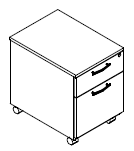 6